倍特期货“两学一做”学习教育工作简报倍特期货“两学一做”学习教育倍特期货与南充市嘉陵区签署“一司一县”结对帮扶战略合作备忘录在第四个国家扶贫日即将到来之际，倍特期货有限公司积极响应和贯彻习总书记和中央、省、市、中期协、四川协会等关于扶贫工作的文件指示精神和要求，进一步落实公司扶贫攻坚和服务实体经济的社会责任，主动对接国家级贫困（县）区南充市嘉陵区，与其签署扶贫备忘录，并组织开展以“结对帮扶落实处、精准扶贫显成效”为主题的各项扶贫工作。2017年9月26日，公司党支部以支部委员、首席风险官文静带领的，公司党支部成员、员工代表组成的扶贫工作小组，深入南充市嘉陵区扶贫现场调研，并与嘉陵区政府签署了为期三年（2017-2020年）的扶贫备忘录，进一步落实协会倡议开展的“一司一县”结对帮扶行动。在嘉陵区王区长、赵局长等领导的见证下，公司向金海龟幼儿园捐助价值3667元的各类急需教学物资，并向5名贫困建档立卡贫困生捐资2000元，合计价值近6000元。同时，根据扶贫备忘录及扶贫计划安排，公司将在未来三年内投入近30万元扶贫资金，在嘉陵区内陆续开展教育扶贫、公益扶贫、产业扶贫等形式多样的扶贫工作，帮助嘉陵区脱贫致富。公司一如既往地坚持“诚信经营、回报社会”的理念，在发展企业的同时，积极投身扶贫慈善事业，用爱心和奉献来反哺社会；践行精准扶贫责任，用实际行动主动肩负起企业应该承担的社会职责，为社会主义建设与和谐社会构建添砖加瓦。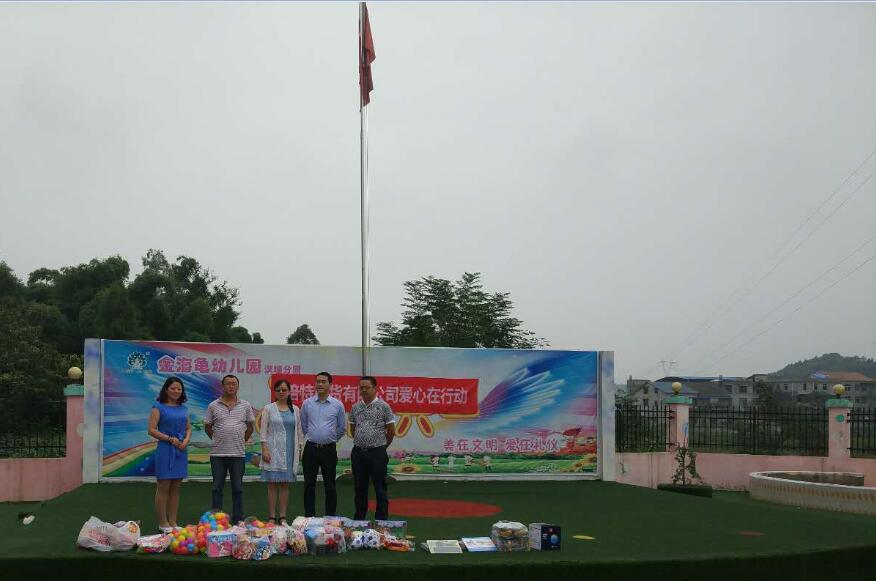 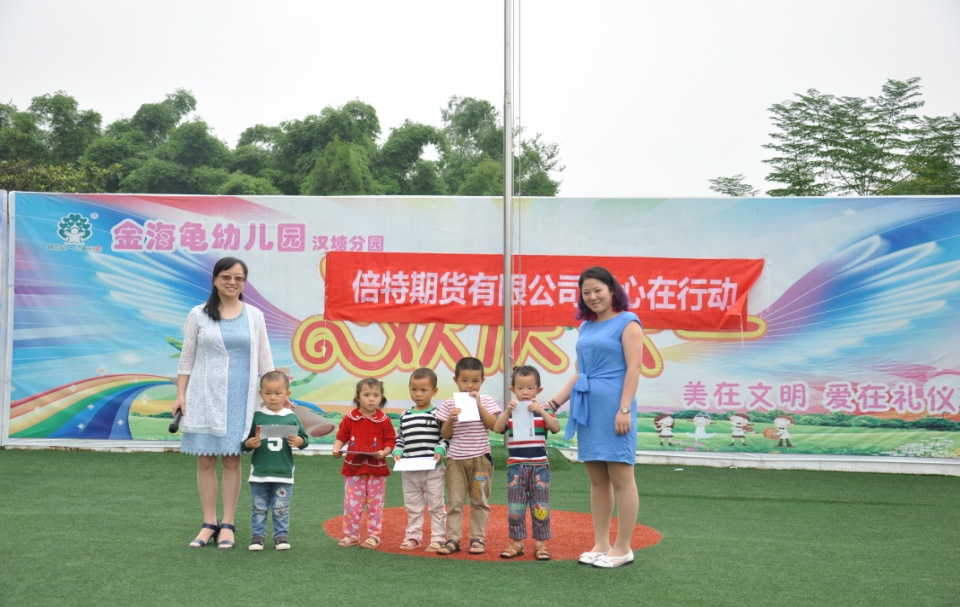 第60期第60期倍特期货“两学一做”学习教育小组 2017年9月26日